国際ロータリー青少年交換短期交換プログラム (STEP) 参加申請書EEMA ( Europe – Eastern Mediterranean – Africa ) ２０１１年５月版本日本語版は EEMA 2011 final version を記入するにあたっての参考用に作成されたものです。正式文書としては扱われません。記入時、署名時の内容確認の補助のためにお使いください。（ＲＩＪＹＥＣ日本語版　２０１７年５月策定）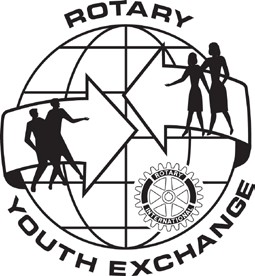 国際ロータリー第　　	     地区青少年交換プログラム申請書送付先：地区青少年交換委員またはクラブ青少年交換委員は、横の記入欄に書類作成後の送付先、上の地区番号欄に地区番号を記入したうえで、本申請書を申請者に送付すること。一般情報この申請書はアドビリーダーで直接作成保存できるように作ってあります。アドビリーダー以外のソフトでは違ったレイアウトが表示されることや、入力の一部ができないことがあります。アドビリーダーはhttp:// get.adobe.com/reader　から入手できます。短期青少年交換の種類家族間または個人間の交換 (ホームスティによる交換で１５歳から１９歳が対象)申請書ページ 3-7 および付属書 Aこのプログラムは個人またはグループの参加者が、お互いに各国の家庭に数週間ホームスティを行うものです。このホームスティは参加者間に相互に行われることが普通です。例えばブラジルとドイツの間で行われる交換の場合、ブラジルからドイツに数週間滞在した参加者がドイツの参加者を伴ってブラジルに渡るような事が想定されます。このような交換は通常、家庭間またはクラブ間で行われます。交換プログラムの期間中、同じ国から来た学生や異なったいくつかの国の学生とともに旅行に参加することも、もちろん可能です。ユースキャンプや旅行(１５歳から２５歳までの主催者によって定められるユースキャンプまたは旅行の参加者）申請書ページ 3-7 および付属書 Bこれらのキャンプや旅行は、数か国から集まった参加者により行われるもので通常夏季に行われます。キャンプはスポーツ、技術、自然、言語、コンピューターや地域奉仕活動への参加が目的とされています。リーダーシップの養成や国際理解を目的に開催されることもあります。世界各国の参加者が一堂に会すことで、参加者間の友好を通じ文化の違いの理解や国際理解の促進に役立ちます。障害を持った参加者がキャンプや旅行に参加することももちろん可能ですが、ハンディキャンプと呼ばれるような介護者を必要とするより障害の程度の高い参加者の集うキャンプや旅行に参加する場合には、この申請書に加え、さらに細かな書類が主催者から要求されることがあります。Page1参加申請書の構成一般情報：ページ ３～７：あなたの個人情報、受入れにあたっての規則や条件および受入れ保証書。追加情報：ページＡ　またはＢ： どのようなプログラムに参加するかによって必要な書類が異なります。あなたのパスポートコピー。参加申請書の記入方法この申請書様式はコンピューターを使って作成されることを基本としています。コンピューターが使えないような特別な状況でない限り推奨される方法です。すべての項目を記入すること。（同上とか○○ページと同じ。とかしてはいけない。）指示のない限りすべての記入欄に記入すること。誤解を招かないように綴りや文法に気を付けること。手書きで記入する場合には読みやすく記入すること。特にメールアドレスには気を付けること。申請書の氏名記入欄にはパスポートに記載の氏名と同じに記入すること。各ページ右上の申請者氏名欄には呼びやすい名前で記入して良い。（例えばジョセフ　デビッド　スミスを　ジョセフ　スミス　またはジョース　スミスとするように。）　申請書の印刷とサインの記入方法４部の原本を送付すること。（あなたの記録のために追加の申請書を作成してもかまいません）コピーは解像度の高いコピーとすること。どのページにおいても署名部分はコピー不可。署名は､原本およびコピーとも､すべて青色インクのペンで署名されなければなりません（本人の署名はパスポートの署名欄と同じこと）これを行うには、申請書に漏れなく記入し､署名の部分を空欄にしておきます。４部印刷する。（手書きの場合は３部の鮮明なコピーをおこなう）４部すべての印刷およびコピーの本人および保護者署名欄に自筆で署名をする。申請書３ページの写真欄にはコンピューター上で写真を挿入することもできますが、もし、あとから写真を貼りつける場合には４部すべてに本当の写真を貼り付けること。カラーコピー不可。付属書Aの写真についてもコンピューター上で写真を貼り付けることができますが、写真を貼って作成することもできます。この場合は残り３部は鮮明なカラーコピーでも可としますが、少なくとも１部はコピーではなく写真を貼り付けたものを送付すること。もし申請書をデジタル化文書で送付するように要請された場合、６ページ目については印刷し、署名したのち、このページをスキャン、PDF書類として作成し送付すること。ファイル名には名前を入れて保存すること。（例：YAMATO_Taro.PDF ）アドビリーダーで写真を挿入する方法ワードで新規文書＞挿入＞写真　写真をファイルから選択し挿入。写真のコーナーをドラッグし、写真を約５．５センチ×６センチに縮小。写真を右クリック＞コピー。アドビリーダーで書類を開き、３ページに移動。ツール＞コメント＞スタンプ＞クリップボードスタンプのカーソルを”笑顔”と書いた写真の枠に移動しダブルクリック。写真の大きさと位置を調整。注意！ 印刷設定でコメントとフォームチェックボックスをチェックしていないと写真は印刷されません。わからないときには．．．もし、申請書の記入で分からないことがあれば、地区青少年交換委員に質問してください。完成した書類は地区青少年交換委員会宛に送付してください。Page2ロータリー青少年交換短期プログラム申請書初めて記入する人のための解説書二者択一、該当するところを選ぶ四角（チェックボックス）の中は、大文字か小文字の×を入れるのが良い。手書きならレ点でもいいが、コンピューターによっては相手方で文字化けする場合があるので注意。氏はすべて大文字､名は第一文字のみ大文字。キーボード入力か､手書きならばブロック体（活字体）　氏と名の順序はどちらが先でもいい。秋山もみじ＝AKIYAMA Momiji またはMomiji AKIYAMA日付は普通　日／月／年の順に数字で。月を英語で書けば､月／日／年でもよい｡順序の指定が特にない場合は、国によって順序が異なることがあるので、このほうが間違いを避けられてよい。2017年2月3日＝3/2/2017＝Feb./3/2017=3/Feb./2017国籍記入欄にNationalityとあればJapanese.Citizen ofの続きならJapan住所は日本の郵便屋さんが迷わず配達できる表記を心がけること。新町１丁目３-２ならShinmachi 1- 3-2が親切。1-3-2 Shinmachiでもよい。番地は順序を逆にすると、１丁目か２丁目か３丁目かわからなくなる。+81-（0）90-5521-2344　　+81-（0）90-2345-6789のように書く。十は国際電話だということを表す。８１は日本の国番号。局番の最初の０（ゼロ）は不要だが、日本国内からかけるときには必要なので（　）カッコにいれる。制限があれば、何をどう制限するのか、具体的に食品名など挙げる。なければNoneかN/Aこのページの右上に申請者の名前を記入するところがあります。別紙を足した時にはこれと同じように別紙の右上に必ず氏名を書きます。これは万一、ページがバラバラになっても、誰のものかわかるようにするためです。例えば国際奉仕委員会、青少年奉仕委員会、青少年交換委員会など､各クラブで青少年交換のお世話をしている委員会名が異なります。その中で青少年交換を担当している委員の名前e.g.は　for example の略　例えばという意味書類作成時の、会長、幹事/青少年交換担当を記入国際ロータリー第　　　　地区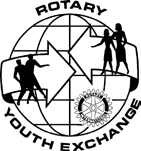 短期青少年交換プログラム参加申請書記入を始める前に必ず以前のページの説明をよく読むこと。１．交換の種類２．申請者個人情報３．申請者の両親または保護者情報Page3４．追加個人情報５．言語情報６．健康についての情報７．派遣クラブおよび地区情報　(派遣クラブおよび地区が記入する)Page4国際ロータリー第　　　　 地区                  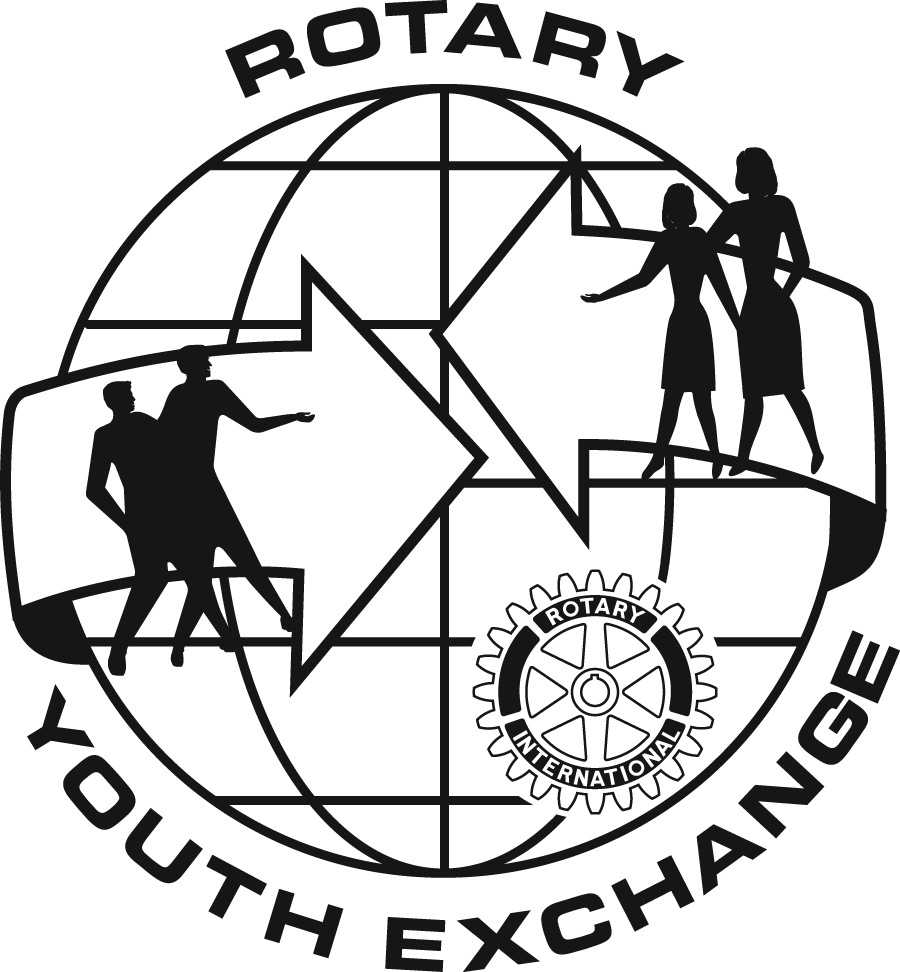 ロータリー短期交換プログラム追加個人健康情報調査票付票１     (付属資料D1-1)　この情報は受入国に送られあなたを紹介する書類となります。また、あなたの安全管理のために使われます。These information will be sent to host country and used to protect you from health and Allergy problems .Appendix D1-1(付属資料D1-2)国際ロータリー第　　　　 地区Appendix D1-２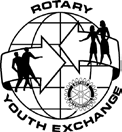 国際ロータリー第　　　　 地区短期青少年交換プログラム交換の規則と条件、派遣の許可と宣誓ロータリークラブまたは地区から派遣される青少年交換学生として､交換に関する以下の規則と条件に同意しなければなりません。いずれかの規則を侵害したばあい、プログラムから排除され、自費による早期帰国という結果を招くことがあります。地元の状況に合わせて、必要な場合には､地区が本文書を修正したり､その他の規則を加えることがあります。　交換の規則と条件交換を成功させるための注意点Page5                                                                                                          医療に関する許可および免責私たち、申請者の医療及び健康に関する唯一かつ法的な決定権を有する申請者の両親／法的保護者は、申請者がロータリー青少年交換学生としてプログラムに参加する間、以下に記された通り､免責を行い､許可を与えるものとします。・　事故あるいは病気の場合､私たち／私は、ロータリアン､ロータリー活動で委任された付添い人､および／または学生のホストファミリーの両親が､治療をするための適切な医療機関と医師／歯科医を選択することを認めます。・　私たち／私は、医師が息子／娘／被保護者の治療に必要または妥当と判断する手術､麻酔薬投与､あるいは輸血を許可します。・　私たち／私はさらに緊急時に息子／娘／被保護者に必要とされ､免許を有する医師､外科医あるいは歯科医による医療または外科治療に同意します｡私たちは､最終的な結果に関わりなく、緊急時の介入に関して、国際ロータリー、ロータリー地区、ロータリークラブ、ロータリアン、ロータリーの付添い人､あるいはホストファミリーの免責に同意します。私たちは､行われた医療行為に関して､保険で補償されない部分のすべての財政的義務を担うことに同意します。申請者による宣言申請者の本プログラムヘの採用および参加に鑑みて、以下に署名した申請者は､法の許す限りで､過失あるいは不作為から起こる可能性も含め､いかなる損失、物的損害､個人の死傷に対する責任についても､重大な過失あるいは意図的な行為がある場合を除き､受入国との往復の旅行中を含め本青少年交換プログラムに申請者が参加したことにより、または参加中に申請者損害を与えた場合または申し立てをした場合､すべてのホストファミリーのメンバー、および派遣側と受入側のロータリークラブと地区､国際ロータリーのすべての会員､役員､理事､委員会委員､職員を解放し､免責し、保護しかつ損害を与えないことに同意します。・　以下に署名した申請者として、交換のプログラム規定および条件を読み、理解したことをここに表明します｡私はこれらの規定と､交換学生として受入国に滞在中に当然の通知をもって私に課されるその他の規定に従うことに同意します。・　私たちは､青少年と接する際の行動規範に関する声明を読み､理解したことを証明します｡私たちは､すべてのロータリアンおよびホストファミリーも同声明を読み､理解することが求められているのを承諾します｡私は､交換生として選ばれた場合､虐待およびハラスメントに関する研修と書面による資料を提供され､これには､私が虐待やハラスメントを受けた際に連絡すべき人物の連絡先が含まれていることを理解します。私は良好な健康状態と人格を持ち、ロータリー青少年交換学生として､また青少年親善使節としての役割の重要性を理解し､派遣ロータリークラブや地区､学校､地域社会､都道府県、および国を代表するよう選ばれた際は､私が全力を尽くす限りでロータリー青少年交換学生に求められる高い基準を維持することを証明します｡さらに､私は本申請書式と添付書類に含まれるすべての資料は、私の知る限りにおいて､真実かつ正確であることを表明します。申請者の保護者による宣言申請者の本プログラムヘの採用および参加に鑑みて、以下に署名した申請者の両親または法的保護者は､法の許す限りで､過失あるいは不作為から起こる可能性も含め､いかなる損失、物的損害､個人の死傷に対する責任についても､重大な過失あるいは意図的な行為がある場合を除き､受入国との往復の旅行中を含め本青少年交換プログラムに申請者が参加したことにより、または参加中に申請者､両親あるいは保護者が損害を与えた場合または申し立てをした場合､すべてのホストファミリーのメンバー、および派遣側と受入側のロータリークラブと地区､国際ロータリーのすべての会員､役員､理事､委員会委員､職員を解放し､免責し、保護しかつ損害を与えないことに同意します。・　私たちは、交換のプログラム規定および条件を読み、理解し、それに従うことをここに表明します｡・　私たちは､青少年と接する際の行動規範に関する声明を読み､理解したことを証明します｡私たちは､すべてのロータリアンおよびホストファミリーも同声明を読み､理解することを求められていることを承知しています・　私たちは、申請者が受け入れ地区に旅行を行うことを承諾します。申請者および申請者の保護者の署名派遣クラブと派遣地区の承認Page6　　　　　　　　　　国際ロータリー第　　　　地区　　　　　　　　　　短期青少年交換プログラム保証書式申請者本人の情報派遣クラブ両親保護者以外の緊急連絡先受入クラブならびに受入地区受入承認受入地区または受入クラブカウンセラー (個人の交換のみ)ホストファミリー (提供された場合)Page7　　　　　　　　国際ロータリー第　　　　地区　　　　　　　　短期青少年交換プログラム　　　　　　　　　申請者の追加情報　　　　　　　　　家族間の交換  ― (個人またはグループ) 手紙と写真学生の写真それぞれの項目についてカラー写真を選び､ノリまたは両面テープを使って本ページに貼付してください(ホッチキスは使用しないでください)それぞれの写真に短い説明の文を加えてください。４部作成するうち少なくとも一部には本物の写真を貼付してください。残りの３部にはカラーコピーを使っても良いです。作成にデジタル写真を使っても良いです。（Supplementary Page A2参照）Supplementary Page A1国際ロータリー第　 　　地区　　短期青少年交換プログラム　　　　　　　　　　学生の書簡Supplementary Page A1-1国際ロータリー第　  　　地区　　短期青少年交換プログラム　　　　　　　　　　両親からの書簡Supplementary Page A1-1学生の写真下のそれぞれの項目についてカラー写真を選び､ノリまたは両面テープを使って本ページに貼付してください(ホッチキスは使用しないでください)４部作成するうち少なくとも一部には本物の写真を貼付してください。残りの３部にはカラーコピーを使っても良いです。作成にデジタル写真を使っても良いです。また、それぞれに短い説明の文を加えてください。説明はホストファミリーがあなたをより理解する手助けとなります。Supplementary Page A2国際ロータリー第　 　　地区　　短期青少年交換プログラムユースキャンプおよび旅行参加申請者についての追加情報申請者について次の質問にこたえてください。Supplementary Page B記入する前に、各ページの説明をよく読むこと。もしあなたが短期交換プログラムに参加することを許された場合、これらの書類が受入国に送付されあなたの受入れや滞在を支援する人々への自己紹介となります。この申請書は以下の短期交換プログラムについての申請書です。（チェックボックスをチェック）①この申請書は以下の短期交換プログラムについての申請書です。（チェックボックスをチェック）①□家族または個人間の交換□グループ同士の交換または旅行□ユースキャンプその他氏名(パスポートに記載されている通り)  姓は大文字、名は頭文字のみ大文字で以下小文字②氏名(パスポートに記載されている通り)  姓は大文字、名は頭文字のみ大文字で以下小文字②氏名(パスポートに記載されている通り)  姓は大文字、名は頭文字のみ大文字で以下小文字②氏名(パスポートに記載されている通り)  姓は大文字、名は頭文字のみ大文字で以下小文字②氏名(パスポートに記載されている通り)  姓は大文字、名は頭文字のみ大文字で以下小文字②呼んでもらいたい名前呼んでもらいたい名前呼んでもらいたい名前性別　①□男　□女性別　①□男　□女生年月日（日／月／年）③国籍(国)　④国籍(国)　④国籍(国)　④出生地（市、県、国の順で）出生地（市、県、国の順で）出生地（市、県、国の順で）出生地（市、県、国の順で）出生地（市、県、国の順で）出生地（市、県、国の順で）自宅住所　（番地、字、町村）⑤自宅住所　（番地、字、町村）⑤市区郡市区郡市区郡都道府県都道府県郵便番号郵便番号国送付先住所 (自宅と異なる場合) （番地、字、町村）送付先住所 (自宅と異なる場合) （番地、字、町村）市区郡市区郡市区郡都道府県都道府県郵便番号郵便番号国メールアドレス（携帯メール不可）メールアドレス（携帯メール不可）メールアドレス（携帯メール不可）自宅電話⑥自宅電話⑥自宅電話⑥携帯電話⑥携帯電話⑥携帯電話⑥携帯電話⑥父親または法的な保護者の氏名　姓は大文字、名は頭文字のみ大文字で以下小文字②父親または法的な保護者の氏名　姓は大文字、名は頭文字のみ大文字で以下小文字②ロータリアン？①□はい	□いいえ所属クラブ所属クラブ所属クラブ所属クラブ住所（番地、字、町村）⑤市区郡市区郡都道府県都道府県郵便番号国メールアドレス（携帯メール不可）メールアドレス（携帯メール不可）自宅電話⑥自宅電話⑥携帯電話携帯電話携帯電話職業職業職場電話職場電話ＦＡＸ番号ＦＡＸ番号ＦＡＸ番号母親または法的な保護者の氏名　姓は大文字、名は頭文字のみ大文字で以下小文字母親または法的な保護者の氏名　姓は大文字、名は頭文字のみ大文字で以下小文字ロータリアン？□はい	□いいえ所属クラブ所属クラブ所属クラブ所属クラブ住所（番地、字、町村）市区郡市区郡都道府県都道府県郵便番号国メールアドレス（携帯メール不可）メールアドレス（携帯メール不可）自宅電話自宅電話携帯電話携帯電話携帯電話職業職業職場電話職場電話ＦＡＸ番号ＦＡＸ番号ＦＡＸ番号緊急時、連絡先で優先される保護者を具体的に記入（父か母、または法的保護者）緊急時、連絡先で優先される保護者を具体的に記入（父か母、または法的保護者）緊急時、連絡先で優先される保護者を具体的に記入（父か母、または法的保護者）緊急時、連絡先で優先される保護者を具体的に記入（父か母、または法的保護者）緊急時、連絡先で優先される保護者を具体的に記入（父か母、または法的保護者）緊急時、連絡先で優先される保護者を具体的に記入（父か母、または法的保護者）緊急時、連絡先で優先される保護者を具体的に記入（父か母、または法的保護者）□両親が別居していたり、離婚している場合にチェック。プログラム参加にあたって申請者が未成年の場合、親権を有するものすべての同意が必要となります。両親の署名がない場または法的な保護者後見人の署名がない場合には説明が求められます。□両親が別居していたり、離婚している場合にチェック。プログラム参加にあたって申請者が未成年の場合、親権を有するものすべての同意が必要となります。両親の署名がない場または法的な保護者後見人の署名がない場合には説明が求められます。□両親が別居していたり、離婚している場合にチェック。プログラム参加にあたって申請者が未成年の場合、親権を有するものすべての同意が必要となります。両親の署名がない場または法的な保護者後見人の署名がない場合には説明が求められます。□両親が別居していたり、離婚している場合にチェック。プログラム参加にあたって申請者が未成年の場合、親権を有するものすべての同意が必要となります。両親の署名がない場または法的な保護者後見人の署名がない場合には説明が求められます。□両親が別居していたり、離婚している場合にチェック。プログラム参加にあたって申請者が未成年の場合、親権を有するものすべての同意が必要となります。両親の署名がない場または法的な保護者後見人の署名がない場合には説明が求められます。□両親が別居していたり、離婚している場合にチェック。プログラム参加にあたって申請者が未成年の場合、親権を有するものすべての同意が必要となります。両親の署名がない場または法的な保護者後見人の署名がない場合には説明が求められます。□両親が別居していたり、離婚している場合にチェック。プログラム参加にあたって申請者が未成年の場合、親権を有するものすべての同意が必要となります。両親の署名がない場または法的な保護者後見人の署名がない場合には説明が求められます。宗教宗教上配慮すべき点がありますか？ あれば詳細を記入ください。食事の制限⑦ (無い、または詳細を記入  e.g.,ベジタリアン、ベーガン、アレルギーのある食品名など)⑦⑩喫煙者ですか？①□はい　□いいえはいの場合、内容と理由を説明ください。飲酒をしますか？□はい　□いいえはいの場合、内容と理由を説明ください。禁止薬物または麻薬の使用経験は？□はい　□いいえはいの場合、内容と理由を説明ください。”はい”または”ある”と何れかの質問に回答した場合でも参加候補者であることからは排除されませんが、受入国およびホストファミリーの必要とする要件に従うために特別の配慮がなされることがあります。”はい”または”ある”と何れかの質問に回答した場合でも参加候補者であることからは排除されませんが、受入国およびホストファミリーの必要とする要件に従うために特別の配慮がなされることがあります。母国語母国語外国語の習熟度(不可=Poor､可=Good､良=Fair、堪能=Fluentで示してください)外国語の習熟度(不可=Poor､可=Good､良=Fair、堪能=Fluentで示してください)外国語の習熟度(不可=Poor､可=Good､良=Fair、堪能=Fluentで示してください)母国語以外に習得した言語学習期間（年）話す読む書く現在心の健康、体の健康及び歯の状況に問題がありますか？　　　　　　　　　　　□はい　　　□いいえ過去２年間に心身の問題で治療や投薬を受けたことがありますか？　　　　　　　　□はい　　　□いいえ過去６ヶ月以内に薬を処方されたことがありますか？　　　　　　　　　　　　　　　　　□はい　　　□いいえ健康につい何か特記すべきことはありますか (障害、アレルギー他.)？　　　　　　 □はい　　　□いいえ何れかの設問にYESと回答した場合、処方された薬の名前と処方の理由他、医師の処方のコピーを含め、可能な限り多くの情報を提供してください。 必要であれば別紙に添付してください。そのほかに情報や背景資料があれば必要に応じ別紙に添付すること派遣地区番号派遣地区番号派遣地区青少年交換委員長氏名派遣地区青少年交換委員長氏名派遣地区青少年交換委員長氏名メールアドレス（携帯メール不可）メールアドレス（携帯メール不可）メールアドレス（携帯メール不可）メールアドレス（携帯メール不可）住所（番地、字、町村）住所（番地、字、町村）住所（番地、字、町村）市区郡市区郡都道府県都道府県郵便番号国自宅電話職場電話職場電話職場電話携帯電話携帯電話ＦＡＸ番号ＦＡＸ番号ＦＡＸ番号派遣クラブ名派遣クラブ名派遣クラブ青少年交換担当者氏名派遣クラブ青少年交換担当者氏名派遣クラブ青少年交換担当者氏名メールアドレス（携帯メール不可）メールアドレス（携帯メール不可）メールアドレス（携帯メール不可）メールアドレス（携帯メール不可）住所（番地、字、町村）住所（番地、字、町村）住所（番地、字、町村）市区郡市区郡都道府県都道府県郵便番号国自宅電話職場電話職場電話職場電話携帯電話携帯電話ＦＡＸ番号ＦＡＸ番号ＦＡＸ番号氏名（漢字:Kanji ）氏名 : Name氏名 : Name氏名 : Name処方薬 /常用薬　medication 　常用薬はありますか？Will the applicant be bringing any prescribed medication on the exchange ?If yes, Please explain:処方薬 /常用薬　medication 　常用薬はありますか？Will the applicant be bringing any prescribed medication on the exchange ?If yes, Please explain:処方薬 /常用薬　medication 　常用薬はありますか？Will the applicant be bringing any prescribed medication on the exchange ?If yes, Please explain:処方薬 /常用薬　medication 　常用薬はありますか？Will the applicant be bringing any prescribed medication on the exchange ?If yes, Please explain:処方薬 /常用薬　medication 　常用薬はありますか？Will the applicant be bringing any prescribed medication on the exchange ?If yes, Please explain:処方薬 /常用薬　medication 　常用薬はありますか？Will the applicant be bringing any prescribed medication on the exchange ?If yes, Please explain:□　常用薬：medication :□　常用薬：medication :□　常用薬：medication :□　常用薬：medication :□　常用薬：medication :□　常用薬：medication :食事及びアレルギー情報　Information about Dietary and Allergy該当の項目があればチェックしてください。 Does the applicant have any Dietary restriction or Allergies ? 食事及びアレルギー情報　Information about Dietary and Allergy該当の項目があればチェックしてください。 Does the applicant have any Dietary restriction or Allergies ? 食事及びアレルギー情報　Information about Dietary and Allergy該当の項目があればチェックしてください。 Does the applicant have any Dietary restriction or Allergies ? 食事及びアレルギー情報　Information about Dietary and Allergy該当の項目があればチェックしてください。 Does the applicant have any Dietary restriction or Allergies ? 食事及びアレルギー情報　Information about Dietary and Allergy該当の項目があればチェックしてください。 Does the applicant have any Dietary restriction or Allergies ? 食事及びアレルギー情報　Information about Dietary and Allergy該当の項目があればチェックしてください。 Does the applicant have any Dietary restriction or Allergies ? 食事制限/ Dietary restriction食事制限/ Dietary restrictionアレルギー/Allergyアレルギー/Allergyアレルギー/Allergy食品アレルギー/Food Allergy □　宗教的理由：Religious reason     □ ムスリム:Muslim□　ヒンズー:Hindu□ その他:other□　完全菜食主義者:Vegan□　菜食主義者:Vegetarian□　乳菜食者:Lacto-Vegetarian□　卵菜食者:Ovo-Vegetarian□　乳卵菜食者:Lacto-OvoVegetarian□　その他食事制限      : Dietary restriction-other :□　宗教的理由：Religious reason     □ ムスリム:Muslim□　ヒンズー:Hindu□ その他:other□　完全菜食主義者:Vegan□　菜食主義者:Vegetarian□　乳菜食者:Lacto-Vegetarian□　卵菜食者:Ovo-Vegetarian□　乳卵菜食者:Lacto-OvoVegetarian□　その他食事制限      : Dietary restriction-other :□　動物アレルギー: Animal allergy□ 犬:Dog□ 猫:Cat□ 鳥:Bird□　花粉症:Hay fever□　ハウスダスト:House dust □　金属アレルギー:Metal Allergy□　その他:Allergies -other　あれば記入ください。□　動物アレルギー: Animal allergy□ 犬:Dog□ 猫:Cat□ 鳥:Bird□　花粉症:Hay fever□　ハウスダスト:House dust □　金属アレルギー:Metal Allergy□　その他:Allergies -other　あれば記入ください。□　動物アレルギー: Animal allergy□ 犬:Dog□ 猫:Cat□ 鳥:Bird□　花粉症:Hay fever□　ハウスダスト:House dust □　金属アレルギー:Metal Allergy□　その他:Allergies -other　あれば記入ください。□　食品アレルギー　:Food Allergy□ 卵:eggs　　　　　□ 牛乳:milk　　　　　　　□ 甲殻類:pawn/shrimp/crab□ 小麦:wheat/ flour□ 落花:生peanut□ そば:buckwheat□ 食品その他:Food/Other □　その他:Food Allergies- other 　あれば記入ください。食事制限およびアレルギーがある場合説明ください。If you have any Dietary restriction or Allergies etc , please explain:食事制限およびアレルギーがある場合説明ください。If you have any Dietary restriction or Allergies etc , please explain:食事制限およびアレルギーがある場合説明ください。If you have any Dietary restriction or Allergies etc , please explain:食事制限およびアレルギーがある場合説明ください。If you have any Dietary restriction or Allergies etc , please explain:食事制限およびアレルギーがある場合説明ください。If you have any Dietary restriction or Allergies etc , please explain:食事制限およびアレルギーがある場合説明ください。If you have any Dietary restriction or Allergies etc , please explain:健康状態/その他情報health information：　以下について申請者が診断を受けた、あるいは医師や他の専門家から治療、注意、助言を得たことがありますか。 Has the applicant ever been diagnosed with or received treatment,attention, or advice from a physician or other practitioner for : 該当の項目があればチェックしてください。健康状態/その他情報health information：　以下について申請者が診断を受けた、あるいは医師や他の専門家から治療、注意、助言を得たことがありますか。 Has the applicant ever been diagnosed with or received treatment,attention, or advice from a physician or other practitioner for : 該当の項目があればチェックしてください。健康状態/その他情報health information：　以下について申請者が診断を受けた、あるいは医師や他の専門家から治療、注意、助言を得たことがありますか。 Has the applicant ever been diagnosed with or received treatment,attention, or advice from a physician or other practitioner for : 該当の項目があればチェックしてください。健康状態/その他情報health information：　以下について申請者が診断を受けた、あるいは医師や他の専門家から治療、注意、助言を得たことがありますか。 Has the applicant ever been diagnosed with or received treatment,attention, or advice from a physician or other practitioner for : 該当の項目があればチェックしてください。健康状態/その他情報health information：　以下について申請者が診断を受けた、あるいは医師や他の専門家から治療、注意、助言を得たことがありますか。 Has the applicant ever been diagnosed with or received treatment,attention, or advice from a physician or other practitioner for : 該当の項目があればチェックしてください。健康状態/その他情報health information：　以下について申請者が診断を受けた、あるいは医師や他の専門家から治療、注意、助言を得たことがありますか。 Has the applicant ever been diagnosed with or received treatment,attention, or advice from a physician or other practitioner for : 該当の項目があればチェックしてください。□ a, アレルギー : Allergies□ b, 拒食症／過食症／摂食障害 : Eating disorder□  c, 盲腸炎 : Appendicitis□  d, 関節炎 : Arthritis□  e, ぜんそく : Asthma□  f, 注意欠陥障害（ADHD） : Attention deficit disorder□  g, 腸の病気 : Bowel problems□  h, 癌 : Cancer□  i, 糖尿病 : Diabetes□ j, てんかん／発作 : Epilepsy/seizures□  k, 難聴 : Hearing loss□  l, 心臓病 : Heart disease□  m, ヘルニア : Hernia□ a, アレルギー : Allergies□ b, 拒食症／過食症／摂食障害 : Eating disorder□  c, 盲腸炎 : Appendicitis□  d, 関節炎 : Arthritis□  e, ぜんそく : Asthma□  f, 注意欠陥障害（ADHD） : Attention deficit disorder□  g, 腸の病気 : Bowel problems□  h, 癌 : Cancer□  i, 糖尿病 : Diabetes□ j, てんかん／発作 : Epilepsy/seizures□  k, 難聴 : Hearing loss□  l, 心臓病 : Heart disease□  m, ヘルニア : Hernia□ a, アレルギー : Allergies□ b, 拒食症／過食症／摂食障害 : Eating disorder□  c, 盲腸炎 : Appendicitis□  d, 関節炎 : Arthritis□  e, ぜんそく : Asthma□  f, 注意欠陥障害（ADHD） : Attention deficit disorder□  g, 腸の病気 : Bowel problems□  h, 癌 : Cancer□  i, 糖尿病 : Diabetes□ j, てんかん／発作 : Epilepsy/seizures□  k, 難聴 : Hearing loss□  l, 心臓病 : Heart disease□  m, ヘルニア : Hernia□　n, 肝疾患／肝炎 : Liver disease/hepatitis□　o, マラリア : Malaria□　p, 月経障害 : Menstrual disorders□　q, 精神障害 : Mental disorders□　r, 肺炎 : Pneumonia□　s, リウマチ熱 : Rheumatic fever□　t, 強度の頭痛／偏頭痛 : Serious headache/migraine□　u, 胃潰瘍 : Stomach ulcer□　v, 腸チフス : Typhoid fever□　w, 尿路感染症 : Urinary tract infection□　x, めまい : Vertigo/dizziness□　y, メガネ／コンタクト : Visual correction □　z, 視覚障害 : Visual problem - other□　n, 肝疾患／肝炎 : Liver disease/hepatitis□　o, マラリア : Malaria□　p, 月経障害 : Menstrual disorders□　q, 精神障害 : Mental disorders□　r, 肺炎 : Pneumonia□　s, リウマチ熱 : Rheumatic fever□　t, 強度の頭痛／偏頭痛 : Serious headache/migraine□　u, 胃潰瘍 : Stomach ulcer□　v, 腸チフス : Typhoid fever□　w, 尿路感染症 : Urinary tract infection□　x, めまい : Vertigo/dizziness□　y, メガネ／コンタクト : Visual correction □　z, 視覚障害 : Visual problem - other□　n, 肝疾患／肝炎 : Liver disease/hepatitis□　o, マラリア : Malaria□　p, 月経障害 : Menstrual disorders□　q, 精神障害 : Mental disorders□　r, 肺炎 : Pneumonia□　s, リウマチ熱 : Rheumatic fever□　t, 強度の頭痛／偏頭痛 : Serious headache/migraine□　u, 胃潰瘍 : Stomach ulcer□　v, 腸チフス : Typhoid fever□　w, 尿路感染症 : Urinary tract infection□　x, めまい : Vertigo/dizziness□　y, メガネ／コンタクト : Visual correction □　z, 視覚障害 : Visual problem - other該当する回答がある場合、下記に記入ください。If you answered “Yes” for any parts of questions please explain:該当する回答がある場合、下記に記入ください。If you answered “Yes” for any parts of questions please explain:該当する回答がある場合、下記に記入ください。If you answered “Yes” for any parts of questions please explain:該当する回答がある場合、下記に記入ください。If you answered “Yes” for any parts of questions please explain:該当する回答がある場合、下記に記入ください。If you answered “Yes” for any parts of questions please explain:該当する回答がある場合、下記に記入ください。If you answered “Yes” for any parts of questions please explain:この絵を使ってあなたの食事傾向について説明してください。ホストクラブ、ホストファミリーがあなたの安全管理を行い、また、あなたについて知る手助けとなります。Use this pictures to explain about your Dietary.It will help your host club and host family to protect your health and help your pleasant life through the trip. ×：アレルギー《Allergy or Prohibited》　△：食べられない《dislikes》  ○：好き　《likes》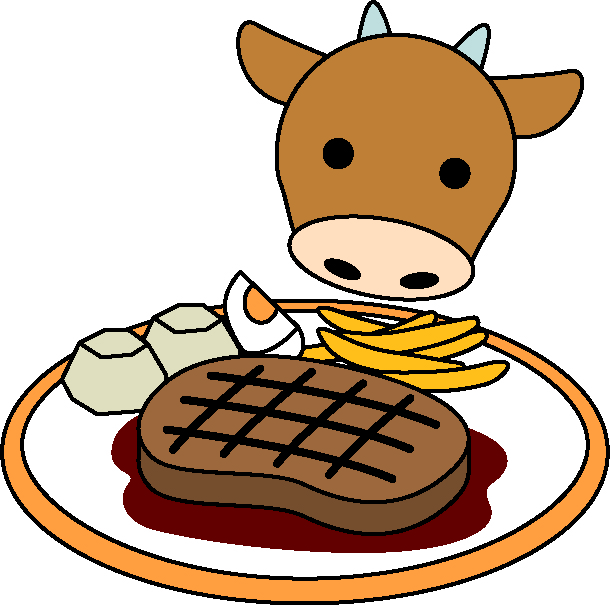 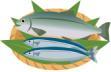 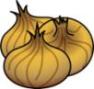 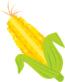 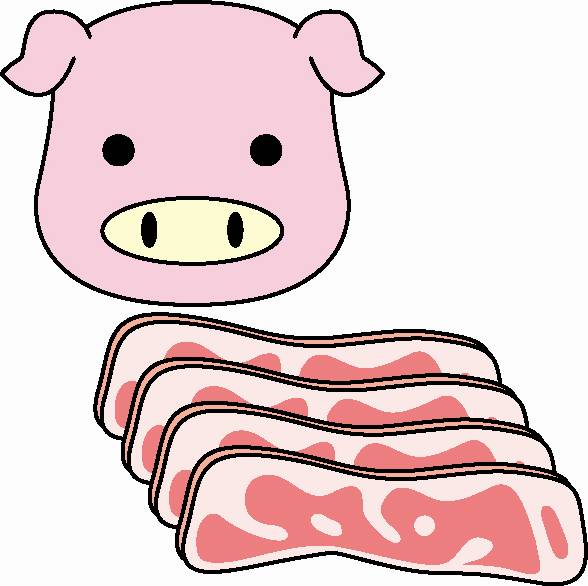 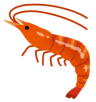 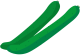 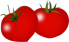 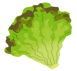 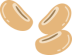 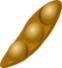 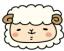 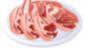 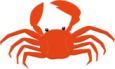 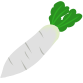 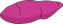 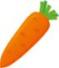 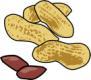 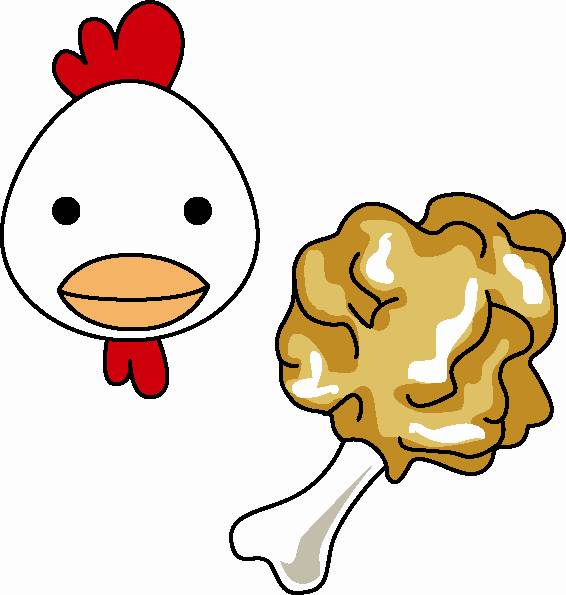 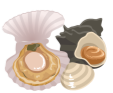 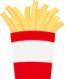 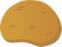 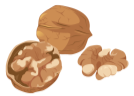 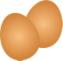 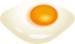 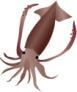 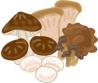 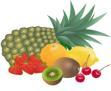 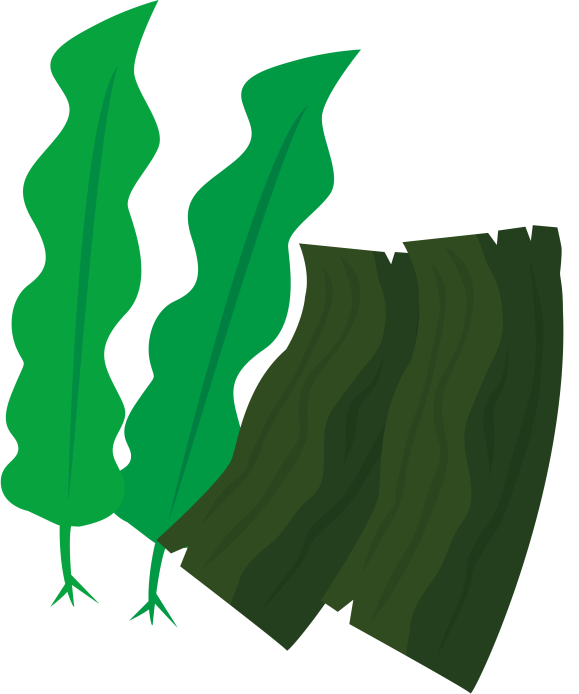 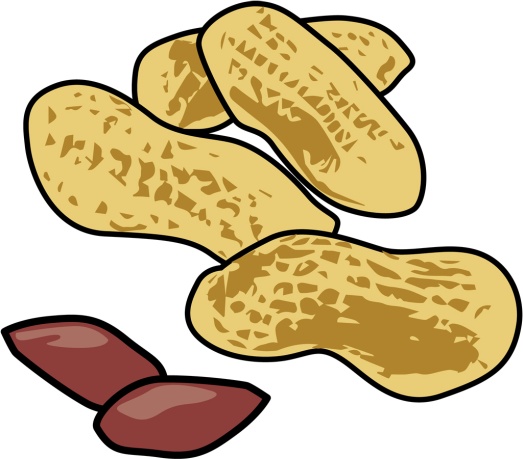 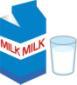 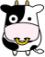 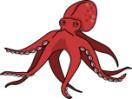 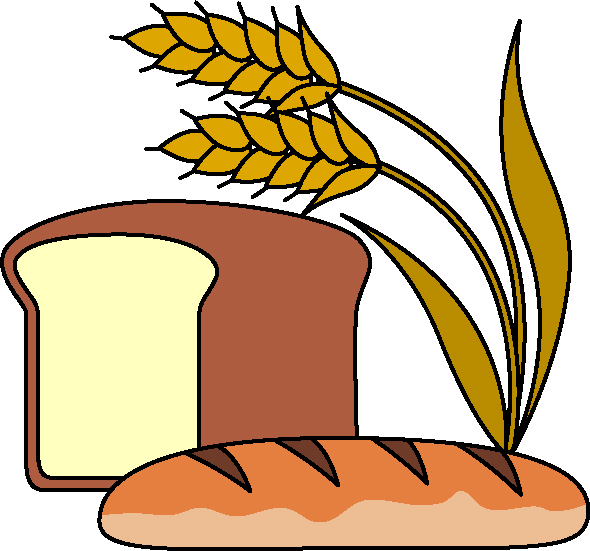 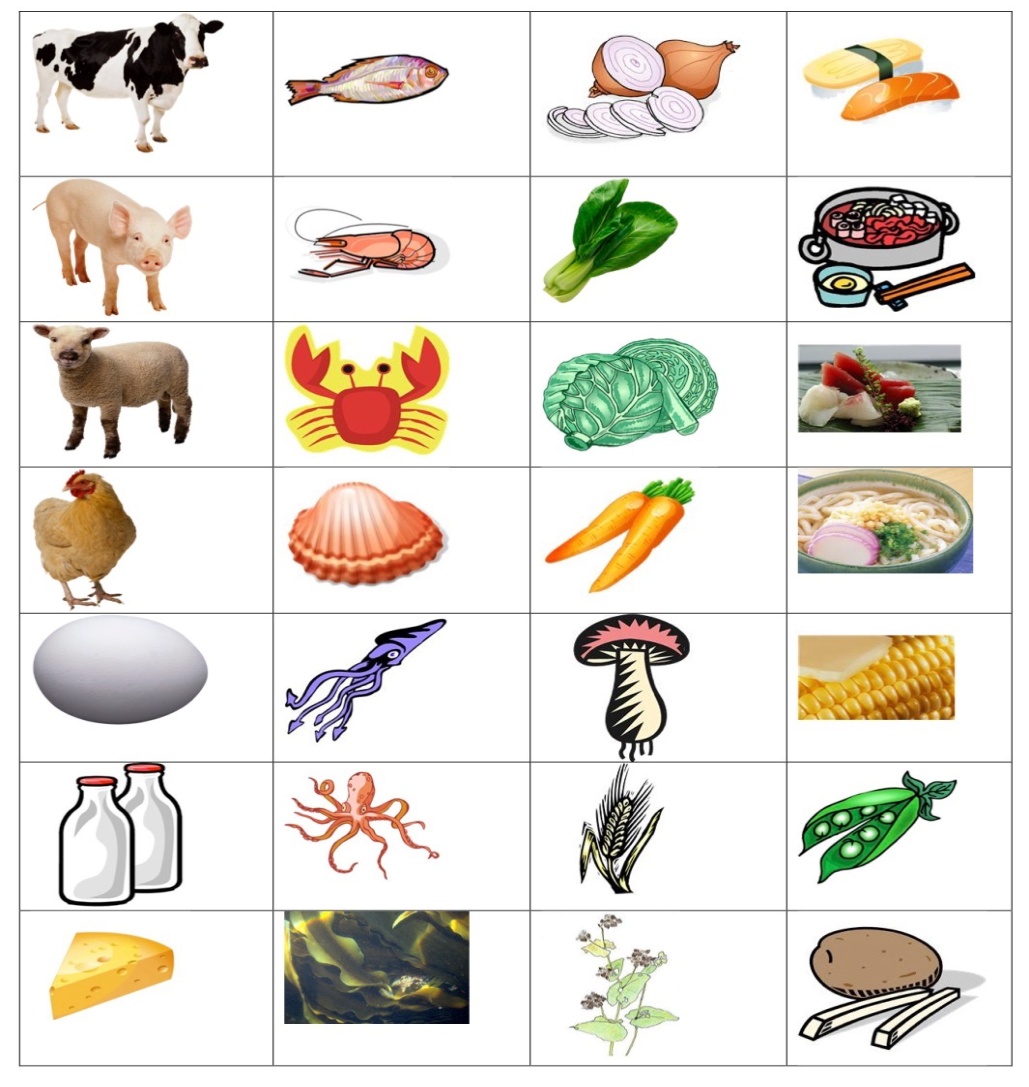 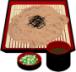 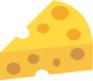 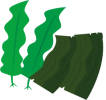 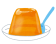 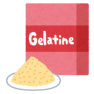 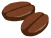 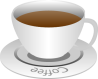 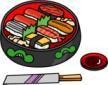 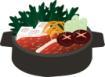 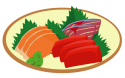 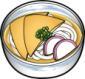 署名 (申請者) （パスポートに記載の署名・青色インクのペン)署名 （父親/保護者)　(青色インクのペンで)署名 （父親/保護者)　(青色インクのペンで)署名 (母親/保護者)　(青色インクのペンで)証人署名　(派遣側ロータリークラブの代表者)　 　(青色インクのペンで)⑪証人署名　(派遣側ロータリークラブの代表者)　 　(青色インクのペンで)⑪日付（日／月／年）日付（日／月／年）ロータリークラブと地区は申請者および両親保護者と面接または、派遣組織の保証を得て、学生の申請書を審査した結果、本学生はロータリー青少年交換プログラムの参加資格を満たすものと保証し、本学生を受け入れることを受け入れ側クラブに要請します。また、クラブと地区は学生の出発に先立ち、学生と両親に十分なオリエンテーションを提供することに同意します。ロータリークラブと地区は申請者および両親保護者と面接または、派遣組織の保証を得て、学生の申請書を審査した結果、本学生はロータリー青少年交換プログラムの参加資格を満たすものと保証し、本学生を受け入れることを受け入れ側クラブに要請します。また、クラブと地区は学生の出発に先立ち、学生と両親に十分なオリエンテーションを提供することに同意します。ロータリークラブと地区は申請者および両親保護者と面接または、派遣組織の保証を得て、学生の申請書を審査した結果、本学生はロータリー青少年交換プログラムの参加資格を満たすものと保証し、本学生を受け入れることを受け入れ側クラブに要請します。また、クラブと地区は学生の出発に先立ち、学生と両親に十分なオリエンテーションを提供することに同意します。ロータリークラブと地区は申請者および両親保護者と面接または、派遣組織の保証を得て、学生の申請書を審査した結果、本学生はロータリー青少年交換プログラムの参加資格を満たすものと保証し、本学生を受け入れることを受け入れ側クラブに要請します。また、クラブと地区は学生の出発に先立ち、学生と両親に十分なオリエンテーションを提供することに同意します。派遣地区番号派遣クラブ名派遣クラブ名派遣クラブＩＤ番号地区青少年交換委員長氏名派遣クラブ会長氏名⑪派遣クラブ幹事/ 青少年交換担当者　氏名⑨⑪派遣クラブ幹事/ 青少年交換担当者　氏名⑨⑪地区青少年交換委員長　署名　(青色インクのペンで)派遣クラブ会長　署名　(青色インクのペンで)派遣クラブ幹事/青少年交換担当者　署名（青インク）派遣クラブ幹事/青少年交換担当者　署名（青インク）日付（日／月／年）日付（日／月／年）日付（日／月／年）日付（日／月／年）氏名(パスポートに記載されている通り)  姓は大文字、名は頭文字のみ大文字で以下小文字氏名(パスポートに記載されている通り)  姓は大文字、名は頭文字のみ大文字で以下小文字氏名(パスポートに記載されている通り)  姓は大文字、名は頭文字のみ大文字で以下小文字氏名(パスポートに記載されている通り)  姓は大文字、名は頭文字のみ大文字で以下小文字呼んでもらいたい名前呼んでもらいたい名前呼んでもらいたい名前呼んでもらいたい名前呼んでもらいたい名前性別□男　□女出生地（市、県、国の順で）出生地（市、県、国の順で）国籍 国籍 国籍 国籍 生年月日（日／月／年）生年月日（日／月／年）生年月日（日／月／年）生年月日（日／月／年）現住所（番地、字、町村）市区郡市区郡都道府県都道府県都道府県都道府県郵便番号国国メールアドレス（携帯メール不可） メールアドレス（携帯メール不可） 自宅電話自宅電話自宅電話携帯番号携帯番号携帯番号携帯番号携帯番号派遣地区番号.派遣クラブ名派遣クラブ名派遣クラブＩＤ番号 地区青少年交換委員長氏名派遣クラブ会長氏名⑪派遣クラブ幹事 / 青少年交換担当者　氏名⑪派遣クラブ幹事 / 青少年交換担当者　氏名⑪氏名氏名氏名氏名申請者との関係申請者との関係申請者との関係申請者との関係住所（番地、字、町村）住所（番地、字、町村）市区郡市区郡都道府県都道府県郵便番号国メールアドレス（携帯メール不可）自宅電話自宅電話職場電話職場電話携帯電話携帯電話携帯電話ロータリークラブと地区は申請者および両親保護者と面接または、派遣組織の保証を得て、学生の申請書を審査した結果、本学生はロータリー青少年交換プログラムの参加資格を満たすものと保証し、本学生を受け入れることを受け入れ側クラブに要請します。また、クラブと地区は学生の出発に先立ち、学生と両親に十分なオリエンテーションを提供することに同意します。ロータリークラブと地区は申請者および両親保護者と面接または、派遣組織の保証を得て、学生の申請書を審査した結果、本学生はロータリー青少年交換プログラムの参加資格を満たすものと保証し、本学生を受け入れることを受け入れ側クラブに要請します。また、クラブと地区は学生の出発に先立ち、学生と両親に十分なオリエンテーションを提供することに同意します。ロータリークラブと地区は申請者および両親保護者と面接または、派遣組織の保証を得て、学生の申請書を審査した結果、本学生はロータリー青少年交換プログラムの参加資格を満たすものと保証し、本学生を受け入れることを受け入れ側クラブに要請します。また、クラブと地区は学生の出発に先立ち、学生と両親に十分なオリエンテーションを提供することに同意します。ロータリークラブと地区は申請者および両親保護者と面接または、派遣組織の保証を得て、学生の申請書を審査した結果、本学生はロータリー青少年交換プログラムの参加資格を満たすものと保証し、本学生を受け入れることを受け入れ側クラブに要請します。また、クラブと地区は学生の出発に先立ち、学生と両親に十分なオリエンテーションを提供することに同意します。ロータリークラブと地区は申請者および両親保護者と面接または、派遣組織の保証を得て、学生の申請書を審査した結果、本学生はロータリー青少年交換プログラムの参加資格を満たすものと保証し、本学生を受け入れることを受け入れ側クラブに要請します。また、クラブと地区は学生の出発に先立ち、学生と両親に十分なオリエンテーションを提供することに同意します。ロータリークラブと地区は申請者および両親保護者と面接または、派遣組織の保証を得て、学生の申請書を審査した結果、本学生はロータリー青少年交換プログラムの参加資格を満たすものと保証し、本学生を受け入れることを受け入れ側クラブに要請します。また、クラブと地区は学生の出発に先立ち、学生と両親に十分なオリエンテーションを提供することに同意します。受入国受入地区番号受入クラブ名受入クラブ名受入クラブ名受入クラブＩＤ番号受入地区青少年交換委員長受入地区青少年交換委員長受入クラブ会長名⑪受入クラブ会長名⑪受入クラブ幹事 /青少年交換担当者⑪受入クラブ幹事 /青少年交換担当者⑪受入地区青少年交換委員長　メールアドレス受入地区青少年交換委員長　メールアドレス受入クラブ会長　メールアドレス受入クラブ会長　メールアドレス受入クラブ幹事/青少年交換担当者メールアドレス受入クラブ幹事/青少年交換担当者メールアドレス受入地区青少年交換委員長署名(青色インクのペン)受入地区青少年交換委員長署名(青色インクのペン)受入クラブ会長　署名　(青色インクのペンで)受入クラブ会長　署名　(青色インクのペンで)受入クラブ幹事 /青少年交換担当　署名（青インク）受入クラブ幹事 /青少年交換担当　署名（青インク）日付（日／月／年）自宅電話日付（日／月／年）自宅電話日付（日／月／年）自宅電話番号氏名氏名氏名メールアドレス（携帯メール不可）メールアドレス（携帯メール不可）メールアドレス（携帯メール不可）メールアドレス（携帯メール不可）メールアドレス（携帯メール不可）住所（番地、字、町村）住所（番地、字、町村）市区郡市区郡都道府県都道府県郵便番号国自宅電話番号職場電話職場電話携帯電話携帯電話ＦＡＸ番号 ＦＡＸ番号 ＦＡＸ番号 ホストファミリー父親氏名ホストファミリー父親氏名メールアドレス（携帯メール不可）メールアドレス（携帯メール不可）職場電話職場電話携帯電話携帯電話ホストファミリー母親氏名ホストファミリー母親氏名メールアドレス（携帯メール不可）メールアドレス（携帯メール不可）職場電話職場電話携帯電話携帯電話ホストファミリー（番地、字、町村）ホストファミリー（番地、字、町村）ホストファミリー（番地、字、町村）市区郡都道府県郵便番号郵便番号国自宅電話同居するものの名前と年齢同居するものの名前と年齢同居するものの名前と年齢同居するものの名前と年齢同居するものの名前と年齢同居するものの名前と年齢同居するものの名前と年齢私の家族私が興味を持っていること家族との写真お気に入りの趣味や活動をしているあなたの写真私にとって大切なもの私の家友人､ペット､楽器などの写真住んでいる家や建物の写真 余暇のときには何をしていますか？あなたは学校で何を専攻していますか？どのようなことに興味がありますか？またどのような成果をあげましたか？特別なスキルがありますか？演芸面に特筆すべきことがありますか？ (例：演奏できる楽器等 )このプログラムを選択した理由をおしえてください。 (例：ユースキャンプを特に選択したのは)その他　（あなたが住んでいるまちについて。好きな食べ物、嫌いな食べ物、アレルギー（食物、動物）など）